	Приглашение к участию в простой закупке Инициатор закупки: Филиал АО «Электросетьсервис ЕНЭС» Новгородская СПБ в лице директора филиала АО «Электросетьсервис ЕНЭС» Новгородской СПБ Шилова Сергея Владимировича, действующего на основании   доверенности № 43-17 от 01.03.2017 года Место нахождения: Новгородская область, Новгородский район, д. Новая Мельница, д. 27а.Почтовый адрес: 173021, Новгородская область, Новгородский район, д. Новая Мельница, д. 27а.Контактное лицо: Наумов Вячеслав СергеевичАдрес электронной почты: naumov@nspbess.ruКонтактный телефон: 8 (8162) 670420 доб. 2337от имени Заказчика АО «Электросетьсервис ЕНЭС» Место нахождения: 142400, Московская обл., г. Ногинск, ул. Парковая, д. 1, стр. 1, настоящим уведомляет о проведении простой закупки (далее – Закупка) и приглашает юридических лиц, физических лиц, в том числе индивидуальных предпринимателей (далее - Подрядчики)  принять участие в процедуре Закупки с целью определения наилучшей заявки и заключения с лицом, ее подавшим, Договора на выполнение подрядных строительно-монтажных работ».2.	Предмет Закупки: Выполнение работ по модернизации бака и расширителя автотрансформатора АТ-2 (ПС Новобрянская) в соответствии с Техническим заданием, которое является неотъемлемой частью настоящего Приглашения.Сроки выполнения работ: 3.1.  Разработка технического решения по модернизации бака и расширителя автотрансформатора АТ-2 ПС -220 кВ Новобрянская для перехода с азотной защиты трансформаторного масла на плёночную, а так же определение мест установки предохранительных клапанов должны быть выполнены до 03.08.2018 г. 3.2.  Модернизация расширителя выполняется в период отключения автотрансформатора АТ-2 на ПС 220 кВ «Новобрянская» с 10.08. по 31.08.2018 г. 3.3.  Сроки выполнения работ соответствуют периоду отключения автотрансформатора АТ-2 для среднего ремонта, однако они могут быть смещены СО по условиям режима. В случае изменения сроков исполнитель будет оповещён немедленно по поступлению информации от СО  в соответствии с Техническим заданием, которое является неотъемлемой частью настоящего Приглашения.4.  Место выполнения работ:243360, РФ, Брянская область, Выгоничский р-н, пос. Выгоничи, ул. Новобрянская, д. 5 в соответствии с Техническим заданием, которое является неотъемлемой частью настоящего Приглашения.5.	Основные условия заключаемого по результатам Закупки Договора состоят в следующем:5.1. Объем выполняемых работ:  Разработать техническое решение по модернизации бака (установка предохранительных клапанов) и расширителя автотрансформатора для перехода с азотной защиты трансформаторного масла на плёночную. В проекте модернизации определить места установки предохранительных клапанов. Согласовать с заводом-изготовителем ЗТЗ.Согласовать проект модернизации с Филиалом ПАО «ФСК ЕЭС» Новгородское ПМЭС.Выполнить модернизацию расширителя в соответствии с проектом.Выполнить адаптацию ГО в расширительном баке согласно инструкции ОЗТ (оформить протоколом).Выполнить проверку расширителя на герметичность (оформить протоколом).Выполнить испытания предохранительных клапанов на герметичность и давление срабатывания (оформить протоколом).5.2. Место выполнения работ: Брянская область, Выгоничский р-н, пос. Выгоничи, ул. Новобрянская, д. 5. Иные существенные условия: 	По окончанию выполнения работ предоставить следующую документацию:- согласованный с Новгородским ПМЭС проект модернизации бака и расширителя автотрансформатора для перехода с азотной защиты трансформаторного масла на плёночную; - технический акт;- акты выполненных работ;- сертификаты на применяемые материалы.Начальная (предельная) цена Договора – 483 000,00 руб. с НДС.В цену Договора входят стоимость всех материалов, работ, услуг, а также иные расходы Исполнителя, связанные с исполнением обязательств по Договору (кроме стоимости давальческих материалов, работ, услуг, предоставляемых Заказчиком по условиям Договора). Для участия в Закупке необходимо своевременно подать Заявку, в которой должна содержаться полная информация о поставщике продукции, подтверждение его согласия (возможности) поставки продукции, указанной в п. 2 или в техническом задании. Заявка должна быть подписана уполномоченным представителем поставщика и скреплена оттиском печати такого лица (при условии, что поставщик не является физическим лицом).Заявки представляются в период с 18.07.2018 по 23.07.2018 10.00 ч. (МСК), на эл. почту: naumov@nspbess.ru, на фирменном бланке Вашей организации (с обязательным указанием ИНН, КПП и ОГРН). Срок приема Заявок может быть, при необходимости, продлен Заказчиком.Заявки предоставляются в отсканированном виде, позволяющем осуществить распознавание текста заявки.Заявки, полученные до окончания срока подачи заявок, рассматриваются Инициатором закупки в срок, не превышающий 10 (десять) календарных дней. Срок рассмотрения Заявок может быть, при необходимости, продлен Заказчиком.Инициатор закупки вправе отказаться от ее проведения в любое время без каких-либо последствий для себя. Инициатор оставляет за собой право уведомить об отказе от проведения закупки поставщиков, представивших свои заявки.12.	Договор по результатам Закупки между Заказчиком  и Поставщиком, представившим наилучшую заявку, будет заключен в течение 20 дней с момента определения лучшей Заявки, но не ранее 10 календарных дней с даты размещения итогового протокола на официальном сайте Единой информационной системы в сфере закупок. Данный срок, при необходимости, может быть изменен Заказчиком.Настоящее приглашение не является офертой, приглашением делать оферты, а проводимая Закупка не является способом заключения Договора на торгах, публичным конкурсом и не несет для Заказчика никаких правовых последствий.Морквина Н. В.8 (8162) 670420 (3741)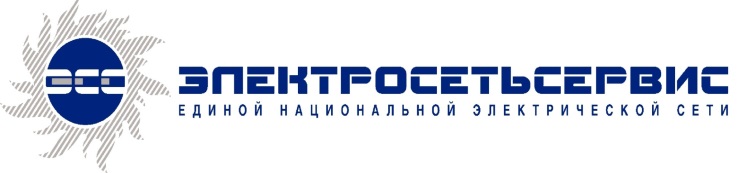 НОВГОРОДСКАЯСПЕЦИАЛИЗИРОВАННАЯ ПРОИЗВОДСТВЕННАЯ БАЗА ФИЛИАЛ АО «ЭЛЕКТРОСЕТЬСЕРВИС ЕНЭС»РОССИЯ, 173021 Новгородская обл., Новгородский р-н, д. Новая Мельница, д. 27Ател./факс: 8(8162)67-02-76email: vee@nspbess.ru11.07.201811.07.2018№39На №